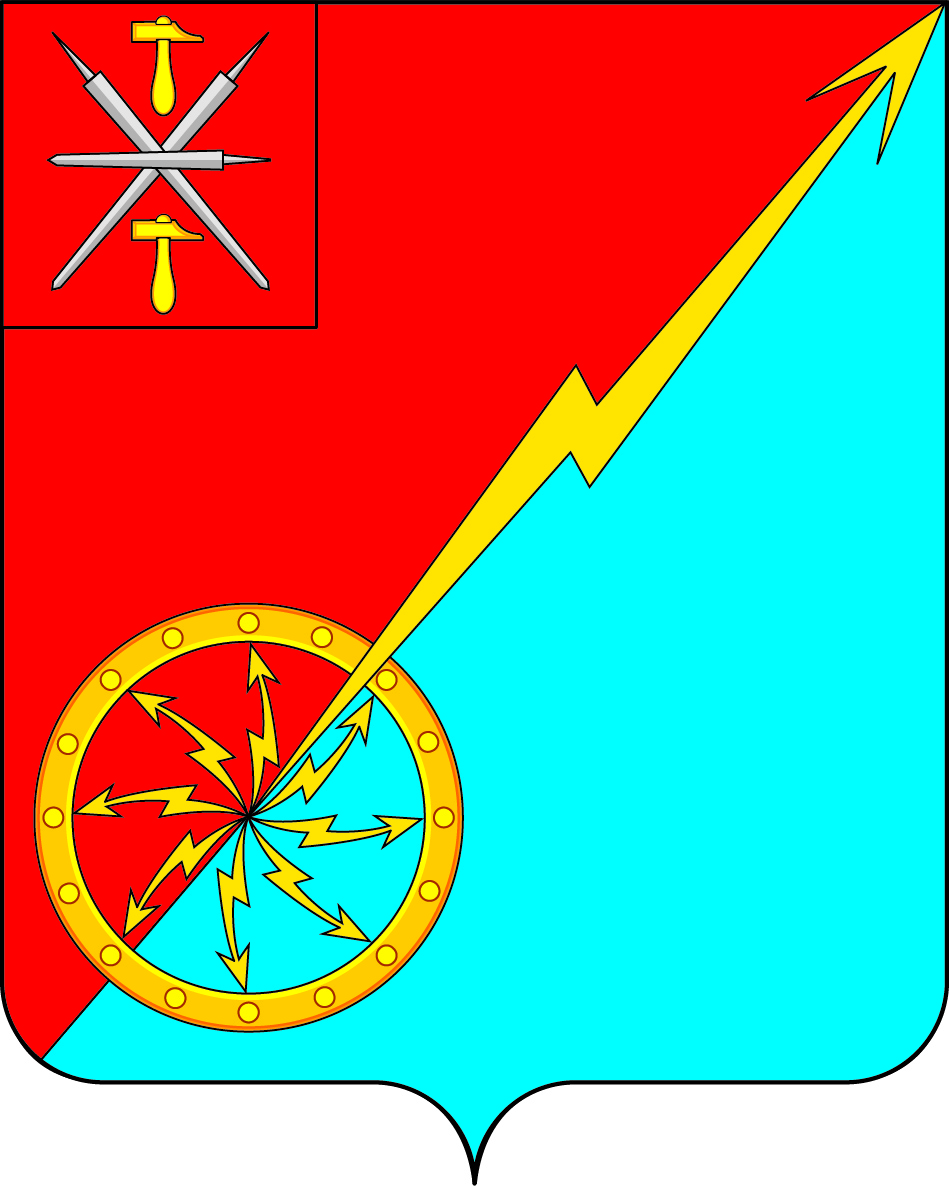 Российская ФедерацияЩекинский район Тульской областиАдминистрация муниципального образования город СоветскЩекинского районаПОСТАНОВЛЕНИЕ        9 июня 2016г.                                                                               № 6-118 О внесении изменений в Постановление администрации муниципального образования город Советск Щекинского района № 12-191 от 30.12.2015г. «Об утверждении Правил определения требований к закупаемым органами местного самоуправления, отраслевыми (функциональными) органами администрации, имеющими статус юридических лиц (включая соответственно территориальные органы и подведомственные им казённые и бюджетные учреждения) отдельным видам товаров, работ, услуг (в том числе предельные цены товаров, работ, услуг) для обеспечения муниципальных нужд муниципального образования город Советск Щекинского района».В соответствии с пунктом 2 части 4 статьи 19 Федерального закона от 05 апреля 2013 года № 44-ФЗ «О контрактной системе в сфере закупок товаров, работ и услуг для обеспечения государственных и муниципальных нужд», постановлением Правительства Российской Федерации от 2 сентября 2015 года № 926 «Об утверждении Общих правил определения требований к закупаемым заказчиками отдельным видам товаров, работ, услуг (в том числе предельных цен товаров, работ, услуг)», постановлением администрации муниципального образования город Советск Щекинского района от 30.12. 2015 года № 12-190 «Об утверждении требований к порядку разработки и принятия правовых актов о нормировании в сфере закупок, содержанию указанных актов и обеспечению их исполнения для муниципальных нужд муниципального образования город Советск Щекинского района», на основании Устава муниципального образования город Советск Щекинского района администрация муниципального образования город Советск Щекинского района ПОСТАНОВЛЯЕТ:1. Внести следующие изменения в постановление администрации муниципального образования город Советск Щекинского района № 12-191 от 30.12.2015г. «Об утверждении Правил определения требований к закупаемым органами местного самоуправления, отраслевыми (функциональными) органами администрации, имеющими статус юридических лиц (включая соответственно территориальные органы и подведомственные им казённые и бюджетные учреждения) отдельным видам товаров, работ, услуг (в том числе предельные цены товаров, работ, услуг) для обеспечения муниципальных нужд муниципального образования город Советск Щекинского района»:         1.1. пункт 3 Постановления изложить в новой редакции «Органам местного самоуправления, отраслевым (функциональным) органам администрации, имеющих статус юридических лиц, разработать в соответствии с Правилами, утвержденными настоящим постановлением, и утвердить требования к закупаемым ими отдельным видам товаров, работ, услуг (в том числе предельные цены товаров, работ, услуг) в срок, обеспечивающий реализацию указанных требований, начиная с 1 февраля 2016 года.Определить, что требования к отдельным видам товаров, работ, услуг (в том числе предельные цены товаров, работ, услуг) на обеспечение деятельности администрации муниципального образования город Советск Щекинского района и подведомственных ему казенных и бюджетных учреждений утверждаются распоряжением администрации муниципального образования город Советск Щекинского района. 1.2. в части приложения № 1 и приложения № 2   к Правилам определения требований к закупаемым органами местного самоуправления, отраслевыми (функциональными) органами администрации, имеющими статус юридических лиц (включая соответственно территориальные органы и подведомственные им казённые и бюджетные учреждения) отдельным видам товаров, работ, услуг (в том числе предельные цены товаров, работ, услуг) для обеспечения муниципальных нужд муниципального образования город Советск Щекинского района. Приложения № 1 и приложение № 2 изложить в новой редакции.           2. Сектору по финансовым вопросам и муниципальному заказу в течение 7 рабочих дней со дня официального опубликования настоящего постановления разместить изменения к Правилам на официальном сайте Российской Федерации в информационно-телекоммуникационной сети «Интернет» для размещения информации о размещении заказов на поставки товаров, выполнение работ, оказание услуг (zakupki.gov.ru).           3. Контроль за исполнением настоящего постановления оставляю за собой.             4. Постановление обнародовать путем размещения на официальном сайте муниципального образования город Советск Щекинского района и на информационном стенде администрации муниципального образования город Советск Щекинского района по адресу: Тульская область, Щекинский район, город Советск, пл.Советов, д.1.           5. Постановление вступает в силу со дня официального обнародования.РАЗДЕЛ IIВЕДОМСТВЕННЫЙ ПЕРЕЧЕНЬ отдельных видов товаров, работ, услуг, в отношении которых определяются требования к потребительским свойствам (в том числе качеству) и иным характеристикам(в том числе предельные цены товаров, работ, услуг)    РАЗДЕЛ IIПриложение 1 к Правилам определения требований к закупаемым органами местного самоуправления, отраслевыми (функциональными) органами администрации ,имеющими статус юридических лиц (включая соответственно территориальные органы и подведомственные им казённые  и бюджетные учреждения) отдельным видам товаров, работ, услуг (в том числе предельные цены товаров, работ, услуг) для обеспечения муниципальных нужд муниципального образования город Советск Щекинского районаПриложение 1 к Правилам определения требований к закупаемым органами местного самоуправления, отраслевыми (функциональными) органами администрации ,имеющими статус юридических лиц (включая соответственно территориальные органы и подведомственные им казённые  и бюджетные учреждения) отдельным видам товаров, работ, услуг (в том числе предельные цены товаров, работ, услуг) для обеспечения муниципальных нужд муниципального образования город Советск Щекинского районаПриложение 1 к Правилам определения требований к закупаемым органами местного самоуправления, отраслевыми (функциональными) органами администрации ,имеющими статус юридических лиц (включая соответственно территориальные органы и подведомственные им казённые  и бюджетные учреждения) отдельным видам товаров, работ, услуг (в том числе предельные цены товаров, работ, услуг) для обеспечения муниципальных нужд муниципального образования город Советск Щекинского районаПриложение 1 к Правилам определения требований к закупаемым органами местного самоуправления, отраслевыми (функциональными) органами администрации ,имеющими статус юридических лиц (включая соответственно территориальные органы и подведомственные им казённые  и бюджетные учреждения) отдельным видам товаров, работ, услуг (в том числе предельные цены товаров, работ, услуг) для обеспечения муниципальных нужд муниципального образования город Советск Щекинского районаПриложение 1 к Правилам определения требований к закупаемым органами местного самоуправления, отраслевыми (функциональными) органами администрации ,имеющими статус юридических лиц (включая соответственно территориальные органы и подведомственные им казённые  и бюджетные учреждения) отдельным видам товаров, работ, услуг (в том числе предельные цены товаров, работ, услуг) для обеспечения муниципальных нужд муниципального образования город Советск Щекинского районаПриложение 1 к Правилам определения требований к закупаемым органами местного самоуправления, отраслевыми (функциональными) органами администрации ,имеющими статус юридических лиц (включая соответственно территориальные органы и подведомственные им казённые  и бюджетные учреждения) отдельным видам товаров, работ, услуг (в том числе предельные цены товаров, работ, услуг) для обеспечения муниципальных нужд муниципального образования город Советск Щекинского районаПриложение 1 к Правилам определения требований к закупаемым органами местного самоуправления, отраслевыми (функциональными) органами администрации ,имеющими статус юридических лиц (включая соответственно территориальные органы и подведомственные им казённые  и бюджетные учреждения) отдельным видам товаров, работ, услуг (в том числе предельные цены товаров, работ, услуг) для обеспечения муниципальных нужд муниципального образования город Советск Щекинского районаПриложение 1 к Правилам определения требований к закупаемым органами местного самоуправления, отраслевыми (функциональными) органами администрации ,имеющими статус юридических лиц (включая соответственно территориальные органы и подведомственные им казённые  и бюджетные учреждения) отдельным видам товаров, работ, услуг (в том числе предельные цены товаров, работ, услуг) для обеспечения муниципальных нужд муниципального образования город Советск Щекинского районаПриложение 1 к Правилам определения требований к закупаемым органами местного самоуправления, отраслевыми (функциональными) органами администрации ,имеющими статус юридических лиц (включая соответственно территориальные органы и подведомственные им казённые  и бюджетные учреждения) отдельным видам товаров, работ, услуг (в том числе предельные цены товаров, работ, услуг) для обеспечения муниципальных нужд муниципального образования город Советск Щекинского районаПриложение 1 к Правилам определения требований к закупаемым органами местного самоуправления, отраслевыми (функциональными) органами администрации ,имеющими статус юридических лиц (включая соответственно территориальные органы и подведомственные им казённые  и бюджетные учреждения) отдельным видам товаров, работ, услуг (в том числе предельные цены товаров, работ, услуг) для обеспечения муниципальных нужд муниципального образования город Советск Щекинского районаПриложение 1 к Правилам определения требований к закупаемым органами местного самоуправления, отраслевыми (функциональными) органами администрации ,имеющими статус юридических лиц (включая соответственно территориальные органы и подведомственные им казённые  и бюджетные учреждения) отдельным видам товаров, работ, услуг (в том числе предельные цены товаров, работ, услуг) для обеспечения муниципальных нужд муниципального образования город Советск Щекинского района№ п/пКод по ОКПДКод по ОКПДНаименование отдельного вида товара, работы, услугиТребования к потребительским свойствам (в том числе качеству) и иным характеристикам (в том числе предельные цены) отдельных видов товаров, работ, услугТребования к потребительским свойствам (в том числе качеству) и иным характеристикам (в том числе предельные цены) отдельных видов товаров, работ, услугТребования к потребительским свойствам (в том числе качеству) и иным характеристикам (в том числе предельные цены) отдельных видов товаров, работ, услугТребования к потребительским свойствам (в том числе качеству) и иным характеристикам (в том числе предельные цены) отдельных видов товаров, работ, услугТребования к потребительским свойствам (в том числе качеству) и иным характеристикам (в том числе предельные цены) отдельных видов товаров, работ, услугТребования к потребительским свойствам (в том числе качеству) и иным характеристикам (в том числе предельные цены) отдельных видов товаров, работ, услугТребования к потребительским свойствам (в том числе качеству) и иным характеристикам (в том числе предельные цены) отдельных видов товаров, работ, услугТребования к потребительским свойствам (в том числе качеству) и иным характеристикам (в том числе предельные цены) отдельных видов товаров, работ, услугТребования к потребительским свойствам (в том числе качеству) и иным характеристикам (в том числе предельные цены) отдельных видов товаров, работ, услугТребования к потребительским свойствам (в том числе качеству) и иным характеристикам (в том числе предельные цены) отдельных видов товаров, работ, услугТребования к потребительским свойствам (в том числе качеству) и иным характеристикам (в том числе предельные цены) отдельных видов товаров, работ, услугТребования к потребительским свойствам (в том числе качеству) и иным характеристикам (в том числе предельные цены) отдельных видов товаров, работ, услугТребования к потребительским свойствам (в том числе качеству) и иным характеристикам (в том числе предельные цены) отдельных видов товаров, работ, услугТребования к потребительским свойствам (в том числе качеству) и иным характеристикам (в том числе предельные цены) отдельных видов товаров, работ, услугТребования к потребительским свойствам (в том числе качеству) и иным характеристикам (в том числе предельные цены) отдельных видов товаров, работ, услугТребования к потребительским свойствам (в том числе качеству) и иным характеристикам (в том числе предельные цены) отдельных видов товаров, работ, услугТребования к потребительским свойствам (в том числе качеству) и иным характеристикам (в том числе предельные цены) отдельных видов товаров, работ, услуг№ п/пКод по ОКПДКод по ОКПДНаименование отдельного вида товара, работы, услугиНаименование характеристикиединица измеренияединица измеренияединица измерениязначение характеристикизначение характеристикизначение характеристикизначение характеристикизначение характеристикизначение характеристикизначение характеристикизначение характеристикизначение характеристикизначение характеристикизначение характеристикизначение характеристикизначение характеристики№ п/пКод по ОКПДКод по ОКПДНаименование отдельного вида товара, работы, услугиНаименование характеристикикод по ОКЕИкод по ОКЕИнаименованиеОрган местного самоуправления, отраслевой (функциональный) орган администрации, имеющий статус юридического лицаОрган местного самоуправления, отраслевой (функциональный) орган администрации, имеющий статус юридического лицаОрган местного самоуправления, отраслевой (функциональный) орган администрации, имеющий статус юридического лицаОрган местного самоуправления, отраслевой (функциональный) орган администрации, имеющий статус юридического лицаОрган местного самоуправления, отраслевой (функциональный) орган администрации, имеющий статус юридического лицаОрган местного самоуправления, отраслевой (функциональный) орган администрации, имеющий статус юридического лицаОрган местного самоуправления, отраслевой (функциональный) орган администрации, имеющий статус юридического лицатерриториальный орган и подведомственные казённые и бюджетные учреждения _______ (указать ведомство)территориальный орган и подведомственные казённые и бюджетные учреждения _______ (указать ведомство)территориальный орган и подведомственные казённые и бюджетные учреждения _______ (указать ведомство)территориальный орган и подведомственные казённые и бюджетные учреждения _______ (указать ведомство)территориальный орган и подведомственные казённые и бюджетные учреждения _______ (указать ведомство)территориальный орган и подведомственные казённые и бюджетные учреждения _______ (указать ведомство)№ п/пКод по ОКПДКод по ОКПДНаименование отдельного вида товара, работы, услугиНаименование характеристикикод по ОКЕИкод по ОКЕИнаименованиедолжности категории "руководители"должности категории "руководители"должности категории "руководители"должности категории "руководители"должности категории "помощники (советники)"должности категории "специалисты"должности категории "обеспечивающие специалисты"главная группа должностей гражданской службы категории "руководители"ведущая группа должностей гражданской службы категории "руководители"должности категории "помощники (советники)"должности категории "специалисты"должности категории "обеспечивающие специалисты"должности категории "обеспечивающие специалисты"№ п/пКод по ОКПДКод по ОКПДНаименование отдельного вида товара, работы, услугиНаименование характеристикикод по ОКЕИкод по ОКЕИнаименованиеруководитель или заместитель руководителя  государственного органа, органа исполнительной власти, органа управления государственным внебюджетным фондомруководитель или заместитель руководителя  государственного органа, органа исполнительной власти, органа управления государственным внебюджетным фондомруководитель (заместитель руководителя) структурного подразделения  государственного органа, органа исполнительной власти, органа управления государственным внебюджетным фондоминые должностидолжности категории "помощники (советники)"должности категории "специалисты"должности категории "обеспечивающие специалисты"главная группа должностей гражданской службы категории "руководители"ведущая группа должностей гражданской службы категории "руководители"должности категории "помощники (советники)"должности категории "специалисты"должности категории "обеспечивающие специалисты"должности категории "обеспечивающие специалисты"122345567789101112131415161717130.02.1230.02.12Машины вычислительные электронные цифровые портативные массой не более  для автоматической обработки данных ("лэптопы", "ноутбуки", "сабноутбуки"). Пояснения по требуемой продукции: ноутбуки, планшетные компьютерыразмер и тип экрана, вес, тип процессора, частота процессора, размер оперативной памяти, объем накопителя, тип жесткого диска, оптический привод, наличие модулей Wi-Fi, Bluetooth, поддержки 3G (UMTS), тип видеоадаптера, время работы, операционная система, предустановленное программное обеспечение, предельная цена383383рубльНе более 32,5 тыс.Не более 32,5 тыс.Не более 32,5 тыс.Не более 32,5 тыс.Не более 32,5 тыс.Не более 32,5 тыс.Не более 32,5 тыс.Не более 32,5 тыс.Не более 32,5 тыс.Не более 32,5 тыс.Не более 32,5 тыс.Не более 32,5 тыс.Не более 32,5 тыс.230.02.1530.02.15Машины вычислительные электронные цифровые прочие, содержащие или не содержащие в одном корпусе одно или два из следующих устройств для автоматической обработки данных: запоминающие устройства, устройства ввода, устройства вывода.Пояснения по требуемой продукции:компьютеры персональные настольные, рабочие станции выводатип (моноблок/системный блок и монитор), размер экрана/монитора, тип процессора, частота процессора, размер оперативной памяти, объем накопителя, тип жесткого диска, оптический привод, тип видеоадаптера, операционная система, предустановленное программное обеспечение, предельная цена383383рубльНе более 36 тыс.Не более 36 тыс.Не более 36 тыс.Не более 36 тыс.Не более 36 тыс.Не более 36 тыс.Не более 36 тыс.Не более 36 тыс.Не более 36 тыс.Не более 36 тыс.Не более 36 тыс.Не более 36 тыс.Не более 36 тыс.330.02.1630.02.16Устройства ввода/вывода данных, содержащие или не содержащие в одном корпусе запоминающие устройства.Пояснения по требуемой продукции: принтеры, сканеры, многофункциональные устройстваметод печати (струйный/лазерный - для принтера/многофункционального устройства), разрешение сканирования (для сканера/многофункционального устройства), цветность (цветной/черно-белый), максимальный формат, скорость печати/сканирования, наличие дополнительных модулей и интерфейсов (сетевой интерфейс, устройства чтения карт памяти и т.д.)383383рубльНе более 15,5 тыс.Не более 15,5 тыс.Не более 15,5 тыс.Не более 15,5 тыс.Не более 15,5 тыс.Не более 15,5 тыс.Не более 15,5 тыс.Не более 15,5 тыс.Не более 15,5 тыс.Не более 15,5 тыс.Не более 15,5 тыс.Не более 15,5 тыс.Не более 15,5 тыс.432.20.1132.20.11Аппаратура передающая для радиосвязи, радиовещания и телевидения.Пояснения по требуемой продукции: телефоны мобильныетип устройства (телефон/смартфон), поддерживаемые стандарты, операционная система, время работы, метод управления (сенсорный/кнопочный), количество SIM-карт, наличие модулей и интерфейсов (Wi-Fi, Bluetooth, USB, GPS), стоимость годового владения оборудованием (включая договоры технической поддержки, обслуживания, сервисные договоры) из расчета на одного абонента (одну единицу трафика) в течение всего срока службы, предельная цена383383рубльне более 10 тыс.не более 10 тыс.не более 10 тыс.не более 10 тыс.не более 5 тыс.не более 5 тыс.не более 5 тыс.не более 5 тыс.не более 5 тыс.не более 10 тыс.не более 7 тыс.не более 5 тыс.не более 5 тыс.534.10.2234.10.22Автомобили легковыемощность двигателя, комплектация, 251251лошадиная силане более 200не более 200не более 200не более 200не более 150не более 150не более 150не более 150не более 150не более 150не более 150не более 150не более 150534.10.2234.10.22Автомобили легковыепредельная цена383383рубльне более 1,5 млн.не более 1,5 млн.не более 0,9 млн.не более 0,9 млн.не более 0,9 млн.не более 0,9 млн.не более 0,9 млн.не более 0,9 млн.не более 0,9 млн.не более 0,9 млн.не более 0,9 млн.не более 0,9 млн.не более 0,9 млн.634.10.3034.10.30Средства автотранспортные для перевозки 10 человек и болеемощность двигателя, комплектация251251лошадиная силане более 150не более 150не более 150не более 150не более 150не более 150не более 150не более 150не более 150не более 150не более 150не более 150не более 150734.10.4134.10.41Средства автотранспортные грузовыемощность двигателя, комплектация251251лошадиная силане более 150не более 150не более 150не более 150не более 150не более 150не более 150не более 150не более 150не более 150не более 150не более 150не более 150836.11.1136.11.11Мебель для сидения с металлическим каркасомматериал (металл), обивочные материалыШт.Шт.штукапредельное значение - кожа натуральная; возможные значения: искусственная кожа, мебельный (искусственный) мех, искусственная замша (микрофибра), ткань, нетканые материалыпредельное значение - кожа натуральная; возможные значения: искусственная кожа, мебельный (искусственный) мех, искусственная замша (микрофибра), ткань, нетканые материалыпредельное значение - кожа натуральная; возможные значения: искусственная кожа, мебельный (искусственный) мех, искусственная замша (микрофибра), ткань, нетканые материалыпредельное значение - кожа натуральная; возможные значения: искусственная кожа, мебельный (искусственный) мех, искусственная замша (микрофибра), ткань, нетканые материалыпредельное значение - искусственная кожа; возможные значения: мебельный (искусственный) мех, искусственная замша (микрофибра), ткань, нетканые материалыпредельное значение - искусственная кожа; возможные значения: мебельный (искусственный) мех, искусственная замша (микрофибра), ткань, нетканые материалыпредельное значение - искусственная кожа; возможные значения: мебельный (искусственный) мех, искусственная замша (микрофибра), ткань, нетканые материалыпредельное значение - ткань; возможные значения: нетканые материалыпредельное значение - кожа натуральная; возможные значения: искусственная кожа, мебельный (искусственный) мех, искусственная замша (микрофибра), ткань, нетканые материалыпредельное значение - искусственная кожа; возможные значения: мебельный (искусственный) мех, искусственная замша (микрофибра), ткань, нетканые материалыпредельное значение - ткань; возможные значения: нетканые материалыпредельное значение - ткань; возможные значения: нетканые материалыпредельное значение - ткань; возможные значения: нетканые материалы836.11.1136.11.11Мебель для сидения с металлическим каркасомПредельная цена383383рубльНе более 3,5 тыс.Не более 3,5 тыс.Не более 3,5 тыс.Не более 3,5 тыс.Не более 3,5 тыс.Не более 3,5 тыс.Не более 3,5 тыс.Не более 3,5 тыс.Не более 3,5 тыс.Не более 3,5 тыс.Не более 3,5 тыс.Не более 3,5 тыс.Не более 3,5 тыс.936.11.1236.11.12Мебель для сидения с деревянным каркасомматериал (вид древесины)Шт.Шт.Штука предельное значение - массив древесины "ценных" пород (твердолиственных и тропических); возможные значения: древесина хвойных и мягколиственных пород: береза, лиственница, сосна, ельпредельное значение - массив древесины "ценных" пород (твердолиственных и тропических); возможные значения: древесина хвойных и мягколиственных пород: береза, лиственница, сосна, ельпредельное значение - массив древесины "ценных" пород (твердолиственных и тропических); возможные значения: древесина хвойных и мягколиственных пород: береза, лиственница, сосна, ельредельное значение - массив древесины "ценных" пород (твердолиственных и тропических); возможные значения: древесина хвойных и мягколиственных пород: береза, лиственница, сосна, ельпредельное значение - массив древесины "ценных" пород (твердолиственных и тропических); возможные значения: древесина хвойных и мягколиственных пород: береза, лиственница, сосна, ельвозможное значение - древесина хвойных и мягколиственных пород: береза, лиственница, сосна, ельвозможное значение - древесина хвойных и мягколиственных пород: береза, лиственница, сосна, ельвозможное значение - древесина хвойных и мягколиственных пород: береза, лиственница, сосна, ельвозможное значение - древесина хвойных и мягколиственных пород: береза, лиственница, сосна, ельвозможное значение - древесина хвойных и мягколиственных пород: береза, лиственница, сосна, ельвозможное значение - древесина хвойных и мягколиственных пород: береза, лиственница, сосна, ельвозможное значение - древесина хвойных и мягколиственных пород: береза, лиственница, сосна, ельвозможное значение - древесина хвойных и мягколиственных пород: береза, лиственница, сосна, ель936.11.1236.11.12Мебель для сидения с деревянным каркасомобивочные материалыШт.Шт.Штука предельное значение - кожа натуральная; возможные значения: искусственная кожа, мебельный (искусственный) мех, искусственная замша (микрофибра), ткань, нетканые материалыпредельное значение - кожа натуральная; возможные значения: искусственная кожа, мебельный (искусственный) мех, искусственная замша (микрофибра), ткань, нетканые материалыпредельное значение - кожа натуральная; возможные значения: искусственная кожа, мебельный (искусственный) мех, искусственная замша (микрофибра), ткань, нетканые материалыпредельное значение - кожа натуральная; возможные значения: искусственная кожа; мебельный (искусственный) мех, искусственная замша (микрофибра), ткань, нетканые материалыпредельное значение - искусственная кожа; возможные значения: мебельный (искусственный) мех, искусственная замша (микрофибра), ткань, нетканые материалыпредельное значение - искусственная кожа; возможные значения: мебельный (искусственный) мех, искусственная замша (микрофибра), ткань, нетканые материалыпредельное значение - искусственная кожа; возможные значения; мебельный (искусственный) мех, искусственная замша (микрофибра), ткань, нетканые материалыпредельное значение - ткань. возможное значение: нетканые материалыпредельное значение - кожа натуральная; возможные значения: искусственная кожа, мебельный (искусственный) мех, искусственная замша (микрофибра), ткань, нетканые материалыпредельное значение - искусственная кожа; возможные значения: мебельный (искусственный) мех, искусственная замша (микрофибра), ткань, нетканые материалыпредельное значение - ткань; возможное значение - нетканые материалыпредельное значение - ткань; возможное значение: нетканые материалыпредельное значение - ткань; возможное значение: нетканые материалы936.11.1236.11.12Мебель для сидения с деревянным каркасомПредельная цена383383рубльНе более 3,5 тыс.Не более 3,5 тыс.Не более 3,5 тыс.Не более 3,5 тыс.Не более 3,5 тыс.Не более 3,5 тыс.Не более 3,5 тыс.Не более 3,5 тыс.Не более 3,5 тыс.Не более 3,5 тыс.Не более 3,5 тыс.Не более 3,5 тыс.Не более 3,5 тыс.1036.12.1136.12.11Мебель металлическая для офисов, административных помещений, учебных заведений, учреждений культуры и т.п.материал (металл)383383рубльНе более 5,7 тыс.Не более 5,7 тыс.Не более 5,7 тыс.Не более 5,7 тыс.Не более 5,7 тыс.Не более 5,7 тыс.Не более 5,7 тыс.Не более 5,7 тыс.Не более 5,7 тыс.Не более 5,7 тыс.Не более 5,7 тыс.Не более 5,7 тыс.Не более 5,7 тыс.1136.12.1236.12.12Мебель деревянная для офисов, административных помещений, учебных заведений, учреждений культуры и т.п.материал (вид древесины)Шт.Шт.Штука предельное значение - массив древесины "ценных" пород (твердо-лиственных и тропических); возможные значения: древесина хвойных и мягколиственных породпредельное значение - массив древесины "ценных" пород (твердо-лиственных и тропических); возможные значения: древесина хвойных и мягколиственных породпредельное значение - массив древесины "ценных" пород (твердо-лиственных и тропических); возможные значения: древесина хвойных и мягколиственных породпредельное значение - массив древесины "ценных" пород (твердо-лиственных и тропических);возможные значения: древесина хвойных и мягколиственных породпредельное значение - массив древесины "ценных" пород (твердо-лиственных и тропических); возможные значения: древесина хвойных и мягколиственных породвозможные значения - древесина хвойных и мягколиственных породвозможные значения - древесина хвойных и мягколиственных породвозможные значения - древесина хвойных и мягколиственных породвозможные значения - древесина хвойных и мягколиственных породвозможные значения - древесина хвойных и мягколиственных породвозможные значения - древесина хвойных и мягколиственных породвозможные значения - древесина хвойных и мягколиственных породвозможные значения - древесина хвойных и мягколиственных пород№ п/пКод ОКПДВид детализации ОКПДНаименование отдельного вида товара, работы, услугиЕдиница измеренияЕдиница измеренияТребования к качеству, потребительским свойствам и иным характеристикам (в том числе предельные цены)Требования к качеству, потребительским свойствам и иным характеристикам (в том числе предельные цены)№ п/пКод ОКПДВид детализации ОКПДНаименование отдельного вида товара, работы, услугиКод по ОКЕИнаименованиеНаименование характеристикиЗначение характеристики12345678НЕФТЕПРОДУКТЫНЕФТЕПРОДУКТЫНЕФТЕПРОДУКТЫНЕФТЕПРОДУКТЫНЕФТЕПРОДУКТЫНЕФТЕПРОДУКТЫНЕФТЕПРОДУКТЫНЕФТЕПРОДУКТЫ123.20.11Топливо моторное, включая бензин автомобильный и бензин авиационныйАвтомобильный бензин АИ-95Л; ДМ3Литр; кубический дециметрОктановое число, определённое  по исследовательскому методуминимальное значение - не менее 95123.20.11Топливо моторное, включая бензин автомобильный и бензин авиационныйАвтомобильный бензин АИ-95Л; ДМ3Литр; кубический дециметрЭкологический классминимальное значение - не менее К42Автомобильный бензин АИ-92Л; ДМ3Литр; кубический дециметрОктановое число, определённое  по исследовательскому методуминимальное значение - не менее 922Автомобильный бензин АИ-92Л; ДМ3Литр; кубический дециметрЭкологический классминимальное значение - не менее К43Автомобильный бензин АИ-80Л; ДМ3Литр; кубический дециметрОктановое число, определённое  по исследовательскому методуминимальное значение - не менее 803Автомобильный бензин АИ-80Л; ДМ3Литр; кубический дециметрЭкологический классминимальное значение - не менее К3423.20.15Газойли, включая топливо дизельноеДизельное топливо ДТ-ЛЛ; ДМ3Литр; кубический дециметрЦетановое числоминимальное значение - не менее 51423.20.15Газойли, включая топливо дизельноеДизельное топливо ДТ-ЛЛ; ДМ3Литр; кубический дециметрЭкологический классминимальное значение - не менее К45Дизельное топливо ДТ-ЗЛ; ДМ3Литр; кубический дециметрЦетановое числоминимальное значение - не менее 475Дизельное топливо ДТ-ЗЛ; ДМ3Литр; кубический дециметрЭкологический классминимальное значение - не менее К45Дизельное топливо ДТ-ЗЛ; ДМ3Литр; кубический дециметрПредельная температура фильтруемости, максимальное значение, °Сне более минус 20БУМАГА ДЛЯ ОФИСНОЙ ТЕХНИКИБУМАГА ДЛЯ ОФИСНОЙ ТЕХНИКИБУМАГА ДЛЯ ОФИСНОЙ ТЕХНИКИБУМАГА ДЛЯ ОФИСНОЙ ТЕХНИКИБУМАГА ДЛЯ ОФИСНОЙ ТЕХНИКИБУМАГА ДЛЯ ОФИСНОЙ ТЕХНИКИБУМАГА ДЛЯ ОФИСНОЙ ТЕХНИКИБУМАГА ДЛЯ ОФИСНОЙ ТЕХНИКИ121.12.14Бумага немелованная прочая или картон для графических целейБумага для офисной техники, формат А3УПАКУпаковкацвет бумагиБелый121.12.14Бумага немелованная прочая или картон для графических целейБумага для офисной техники, формат А3УПАКУпаковкаПлотность, г/м2Не менее 80121.12.14Бумага немелованная прочая или картон для графических целейБумага для офисной техники, формат А3УПАКУпаковкаФормат, ммА3 (297х420)2Бумага для офисной техники, формат А5УПАКУпаковкацвет бумагиБелый2Бумага для офисной техники, формат А5УПАКУпаковкаПлотность, г/м2Не менее 802Бумага для офисной техники, формат А5УПАКУпаковкаФормат, ммА5 (148х210)3Бумага для офисной техники, формат А4УПАКУпаковкацвет бумагиБелый3Бумага для офисной техники, формат А4УПАКУпаковкаПлотность, г/м2Не менее 803Бумага для офисной техники, формат А4УПАКУпаковкаФормат, ммА4 (210х297)КАНЦЕЛЯРСКИЕ ПРИНАДЛЕЖНОСТИКАНЦЕЛЯРСКИЕ ПРИНАДЛЕЖНОСТИКАНЦЕЛЯРСКИЕ ПРИНАДЛЕЖНОСТИКАНЦЕЛЯРСКИЕ ПРИНАДЛЕЖНОСТИКАНЦЕЛЯРСКИЕ ПРИНАДЛЕЖНОСТИКАНЦЕЛЯРСКИЕ ПРИНАДЛЕЖНОСТИКАНЦЕЛЯРСКИЕ ПРИНАДЛЕЖНОСТИКАНЦЕЛЯРСКИЕ ПРИНАДЛЕЖНОСТИ17.10.55Нитки швейные, нити комплексные и пряжа из искусственных и синтетических волоконНить прошивнаяШТШтукаМатериалкапрон или лавсан17.10.55Нитки швейные, нити комплексные и пряжа из искусственных и синтетических волоконНить прошивнаяШТШтукаДлина намотки, мне менее 100017.52.11Шпагат, канаты, веревки и шнуры из джута и прочих текстильных материаловШпагатБОББобинаДлина намотки, мне менее 50017.52.11Шпагат, канаты, веревки и шнуры из джута и прочих текстильных материаловШпагатПОГ МПогонный метрМатериалполипропилен21.12.55Бумага копировальная, бумага самокопировальная и прочая бумага копировальная или переводная в рулонах или листахБумага копировальнаяУПАКУпаковкаНазначениедля копирования при письме вручную21.12.55Бумага копировальная, бумага самокопировальная и прочая бумага копировальная или переводная в рулонах или листахБумага копировальнаяУПАКУпаковкаФорматА421.21.13Ящики и коробки из гофрированных бумаги или картонаКороб архивныйШТШтукаФорматА421.21.13Ящики и коробки из гофрированных бумаги или картонаКороб архивныйШТШтукаМатериалкартон или гофрокартон или бумвинил21.23.13Бумага и картон, используемые для письма или печати или прочих графических целей, тисненые, гофрированные или перфорированные, прочиеБлок для записейШТШтукаМатериалбумага21.23.13Бумага и картон, используемые для письма или печати или прочих графических целей, тисненые, гофрированные или перфорированные, прочиеБлок для записейШТШтукаПлотность, г/м2не менее 8022.22.20Журналы регистрационные, книги бухгалтерские, скоросшиватели (папки), бланки и прочие канцелярские принадлежности из бумаги или картонаБлокнотШТШтукаКоличество листов, штне менее 5022.22.20Журналы регистрационные, книги бухгалтерские, скоросшиватели (папки), бланки и прочие канцелярские принадлежности из бумаги или картонаБлокнотШТШтукаПлотность бумаги внутреннего блока, г/м2не менее 65Ежедневник недатированныйШТШтукаКоличество листов, штне менее 160Ежедневник недатированныйШТШтукаПлотность бумаги внутреннего блока, г/м2не менее 60Тетрадь, формат А5ШТШтукаВид бумагиофсетТетрадь, формат А5ШТШтукаПлотность бумаги внутреннего блока, г/м2не менее 55Планинг недатированныйШТШтукаВид бумагиофсетПланинг недатированныйШТШтукаПлотность бумаги внутреннего блока, г/м2не менее 70Алфавитная книжкаШТШтукаВид бумагиофсетАлфавитная книжкаШТШтукаПлотность бумаги внутреннего блока, г/м2не менее 60Папка с завязкамиШТШтукаМатериалнемелованный картонПапка с завязкамиШТШтукаПлотность бумаги внутреннего блока, г/м2не менее 260Папка-скоросшиватель картоннаяШТШтукаМатериалнемелованный картонПапка-скоросшиватель картоннаяШТШтукаПлотность бумаги внутреннего блока, г/м2не менее 220Книга учетаШТШтукаВид бумагиофсетКнига учетаШТШтукаПлотность бумаги внутреннего блока, г/м2не менее 6024.30.22Материалы аналогичные и лакокрасочные для нанесения покрытий прочие; сиккативы готовыеГуашьШТШтукаКоличество цветов, штне менее 1224.30.22Материалы аналогичные и лакокрасочные для нанесения покрытий прочие; сиккативы готовыеГуашьШТШтукаОбъем флакона, млне менее 20Краски акварельныеШТШтукаКоличество цветов, штне менее 12Краски акварельныеШТШтукаТип упаковкипластик24.62.10Клеи и желатиныКлей ПВАШТШтукаНазначениедля склеивания бумаги и картона24.62.10Клеи и желатиныКлей ПВАШТШтукаВес, гне менее 85Клей-карандашШТШтукаНазначениедля склеивания бумаги и картонаКлей-карандашШТШтукаВес, гне менее 20Клей канцелярский силикатныйШТШтукаНазначениедля склеивания бумаги и картонаКлей канцелярский силикатныйШТШтукаОбъем клея, млне менее 7524.66.20Чернила для письма или рисования и прочие чернилаКраска штемпельнаяШТШтукаОсноваводная24.66.20Чернила для письма или рисования и прочие чернилаКраска штемпельнаяШТШтукаОбъем флакона, млне менее 2524.66.48Продукты разные химические, не включенные в другие группировки, прочиеКорректирующая лентаШТШтукаШирина ленты, ммне менее 4,224.66.48Продукты разные химические, не включенные в другие группировки, прочиеКорректирующая лентаШТШтукаДлина ленты, мне менее 5Корректирующий карандашШТШтукаОбъем, млне менее 8Корректирующий карандашШТШтукаТолщина линии, ммне менее 0,9Корректирующая жидкостьШТШтукаОбъем, млне менее 20Корректирующая жидкостьШТШтукаВид кисточкиворс25.13.73Изделия из резины прочие, не включенные в другие группировки; резина (эбонит) твердая во всех формах и изделия из нееЛастик комбинированныйШТШтукаНазначениедля удаления графитовых и чернильных линий25.13.73Изделия из резины прочие, не включенные в другие группировки; резина (эбонит) твердая во всех формах и изделия из нееЛастик комбинированныйШТШтукаМатериалкомбинированный, с добавлением натурального каучукаБанковская резинкаУПАКУпаковкаМатериаллатексБанковская резинкаУПАКУпаковкаВес упаковки, гне менее 100Ластик для удаления графитовых линийШТШтукаНазначениедля удаления графитовых линийЛастик для удаления графитовых линийШТШтукаРазмер, ммне менее 30х18х7Ластик для удаления чернильных линийШТШтукаНазначениедля удаления чернильных линийЛастик для удаления чернильных линийШТШтукаРазмер, ммне менее 30х18х725.22.13Коробки, ящики, корзины (решетчатая тара) и изделия полимерные аналогичныеЛоток для бумагШТШтукаНазначениедля хранения листов формата А425.22.13Коробки, ящики, корзины (решетчатая тара) и изделия полимерные аналогичныеЛоток для бумагШТШтукаМатериалпластик или полистирол25.24.21Плиты, листы, пленка, лента и прочие формы плоские полимерные самоклеящиеся, в рулонах шириной не более 20 смКлейкая лентаШТШтукаПлотность, мкмне менее 4525.24.21Плиты, листы, пленка, лента и прочие формы плоские полимерные самоклеящиеся, в рулонах шириной не более 20 смКлейкая лентаШТШтукаЦветбесцветная или прозрачная25.24.27Принадлежности канцелярские или школьные полимерныеПапка-регистраторШТШтукаМатериалкартон или полипропилен25.24.27Принадлежности канцелярские или школьные полимерныеПапка-регистраторШТШтукаЗащита нижнего края папкиметалл или пластикОбложка прозрачнаяШТШтукаМатериалполивинилхлорид или полипропиленОбложка прозрачнаяШТШтукаЦветпрозрачныйПапка-уголокШТШтукаМатериалполивинилхлорид или полипропиленПапка-уголокШТШтукаТолщина материала, мкмне менее 180Файл-вкладышУПАКУпаковкаМатериалполипропиленФайл-вкладышУПАКУпаковкаКоличество файлов в упаковке, штне менее 100Папка-скоросшиватель пластиковаяШТШтукаМеханизм скоросшивателя из жестиналичиеПапка-скоросшиватель пластиковаяШТШтукаМатериалполипропилен или пластикПапка с прижимомШТШтукаМатериалпластикПапка с прижимомШТШтукаПрижимной механизмналичиеПапка-планшетШТШтукаМатериалпластикПапка-планшетШТШтукаПрижимной механизм и откидная крышканаличиеПапка на молнииШТШтукаМатериалПВХ или пластикПапка на молнииШТШтукаФорматА4Папка с файламиШТШтукаМатериалполипропилен или пластикПапка с файламиШТШтукаКоличество встроенных прозрачных файлов, штне менее 60Папка-конвертШТШтукаМатериалполипропилен или пластикПапка-конвертШТШтукаВместимость листов, штне менее 200Подставка настольная для канцтоваровШТШтукаМатериалполипропилен или пластикПодставка настольная для канцтоваровШТШтукаКоличество отделенийне менее 5Диспенсер магнитный для скрепокШТШтукаМатериалпластикДиспенсер магнитный для скрепокШТШтукаВстроенный магнитналичиеШило канцелярскоеШТШтукаМатериал остриястальШило канцелярскоеШТШтукаМатериал ручкипластикАнтистеплерШТШтукаНазначениедля удаления скобАнтистеплерШТШтукаМатериалметалл и/или пластик28.61.11Ножи (кроме ножей для машин) и ножницы; лезвия для нихНож канцелярскийШТШтукаМатериал лезвиясталь28.61.11Ножи (кроме ножей для машин) и ножницы; лезвия для нихНож канцелярскийШТШтукаМатериал корпусаметалл и/или пластикЛезвие для канцелярского ножаУПАКУпаковкаКоличество в упаковке, штне менее 10Лезвие для канцелярского ножаУПАКУпаковкаМатериал лезвиястальНожницы канцелярскиеШТШтукаМатериал лезвиястальНожницы канцелярскиеШТШтукаФорма лезвийостроконечные28.61.13Изделия ножевые прочие; наборы и инструменты маникюрные или педикюрныеТочилка для карандашейШТШтукаСердечникметаллический или пластиковый28.61.13Изделия ножевые прочие; наборы и инструменты маникюрные или педикюрныеТочилка для карандашейШТШтукаМатериал лезвиясталь28.73.14Гвозди, кнопки, кнопки чертежные, скобы и аналогичные изделияКнопкиУПАКУпаковкаМатериалметалл28.73.14Гвозди, кнопки, кнопки чертежные, скобы и аналогичные изделияКнопкиУПАКУпаковкаКоличество в упаковке, штне менее 10028.73.16Иглы швейные, спицы вязальные и аналогичные изделия для ручной работы из черных металловИгла для прошивки документовШТШтукаМатериалсталь28.73.16Иглы швейные, спицы вязальные и аналогичные изделия для ручной работы из черных металловИгла для прошивки документовШТШтукаДлина иглы, ммне менее 10028.75.22Оборудование металлическое офисное и настольноеДыроколШТШтукаМатериал корпусаметалл или метал/пластик28.75.22Оборудование металлическое офисное и настольноеДыроколШТШтукаКоличество пробиваемых листов, штне менее 3028.75.23Детали металлические для скоросшивателей или папок, зажимы канцелярские и аналогичные канцелярские изделия и скобы в виде полосСтеплерШТШтукаМатериал механизмаметалл28.75.23Детали металлические для скоросшивателей или папок, зажимы канцелярские и аналогичные канцелярские изделия и скобы в виде полосСтеплерШТШтукаМатериал корпусаметалл и/или пластикСкобы для степлераУПАКУпаковкаМатериалстальСкобы для степлераУПАКУпаковкаКоличество в упаковке, штне менее 1000Скрепки канцелярскиеУПАКУпаковкаМатериалметаллСкрепки канцелярскиеУПАКУпаковкаКоличество скрепок в упаковке, шт.не менее 5033.20.33Приборы для измерения линейных размеров ручныеЛинейка металлическаяШТШтукаДлина линейки, смне менее 2533.20.33Приборы для измерения линейных размеров ручныеЛинейка металлическаяШТШтукаМатериалсталь36.63.21Ручки шариковые; ручки и маркеры с наконечником из фетра и прочих пористых материалов; карандаши механическиеРучка шариковаяШТШтукаМатериал корпусапластик36.63.21Ручки шариковые; ручки и маркеры с наконечником из фетра и прочих пористых материалов; карандаши механическиеРучка шариковаяШТШтукаДиаметр шарика, ммне менее 0,7Карандаш чёрнографитный механическийШТШтукаДиаметр грифеля, ммне менее 0,5Карандаш чёрнографитный механическийШТШтукаМатериал корпусапластикРучка гелеваяШТШтукаМатериал корпусапластикРучка гелеваяШТШтукаДиаметр шарика, ммне менее 0,5Маркер-выделитель текстаШТШтукаОснова чернилводнаяМаркер-выделитель текстаШТШтукаФорма наконечникаскошеннаяМаркер перманентныйШТШтукаНазначениедля письма на любой поверхностиМаркер перманентныйШТШтукаФорма наконечникакруглая36.63.23Наборы пишущих принадлежностей, держатели для ручек и карандашей и аналогичные держатели; части пишущих принадлежностейФломастерыНАБОРНаборМатериал корпусаполипропилен или пластик36.63.23Наборы пишущих принадлежностей, держатели для ручек и карандашей и аналогичные держатели; части пишущих принадлежностейФломастерыНАБОРНаборКоличество цветов, штне менее 12Стержень гелевыйШТШтукаТолщина линии, ммне менее 0,3Стержень гелевыйШТШтукаДиаметр шарика, ммне менее 0,5Стержень шариковыйШТШтукаТолщина линии, ммне менее 0,3Стержень шариковыйШТШтукаДиаметр шарика, ммне менее 0,736.63.24Карандаши, карандаши цветные, грифели для карандашей, пастели, карандаши угольные для рисования, мелки для письма и рисования, мелки для портныхКарандаш чернографитныйШТШтукаТвердость грифеляHB или ТМ36.63.24Карандаши, карандаши цветные, грифели для карандашей, пастели, карандаши угольные для рисования, мелки для письма и рисования, мелки для портныхКарандаш чернографитныйШТШтукаМатериал корпусадеревоЦветные карандашиНАБОРНаборМатериал корпусадеревоЦветные карандашиНАБОРНаборКоличество в упаковке, штне менее 12Микрогрифель чернографитныйУПАКУпаковкаТвердость грифеляHB или ТММикрогрифель чернографитныйУПАКУпаковкаКоличество в упаковке, штне менее 1236.63.25Доски грифельные; штемпели для датирования, запечатывания или нумерации и аналогичные изделия; ленты для пишущих машинок или аналогичные ленты; подушки штемпельныеПодушка штемпельная настольнаяШТШтукаМатериал коробкипластик или металл36.63.25Доски грифельные; штемпели для датирования, запечатывания или нумерации и аналогичные изделия; ленты для пишущих машинок или аналогичные ленты; подушки штемпельныеПодушка штемпельная настольнаяШТШтукаРазмер, ммне менее 50х90КОМПЬЮТЕРНОЕ ОБОРУДОВАНИЕКОМПЬЮТЕРНОЕ ОБОРУДОВАНИЕКОМПЬЮТЕРНОЕ ОБОРУДОВАНИЕКОМПЬЮТЕРНОЕ ОБОРУДОВАНИЕКОМПЬЮТЕРНОЕ ОБОРУДОВАНИЕКОМПЬЮТЕРНОЕ ОБОРУДОВАНИЕКОМПЬЮТЕРНОЕ ОБОРУДОВАНИЕКОМПЬЮТЕРНОЕ ОБОРУДОВАНИЕ130.02.15Машины вычислительные электронные цифровые прочие, содержащие или не содержащие в одном корпусе одно или два из следующих устройств, для автоматической обработки данных: запоминающие устройства, устройства ввода, устройства выводаИсточник бесперебойного питанияШТШтукаМаксимальная выходная мощность, ВAНе менее 600130.02.15Машины вычислительные электронные цифровые прочие, содержащие или не содержащие в одном корпусе одно или два из следующих устройств, для автоматической обработки данных: запоминающие устройства, устройства ввода, устройства выводаИсточник бесперебойного питанияШТШтукаЭффективная мощность, ВтНе менее 300130.02.15Машины вычислительные электронные цифровые прочие, содержащие или не содержащие в одном корпусе одно или два из следующих устройств, для автоматической обработки данных: запоминающие устройства, устройства ввода, устройства выводаИсточник бесперебойного питанияШТШтукаТип сигнала на выходеАппроксимированная синусоида130.02.15Машины вычислительные электронные цифровые прочие, содержащие или не содержащие в одном корпусе одно или два из следующих устройств, для автоматической обработки данных: запоминающие устройства, устройства ввода, устройства выводаИсточник бесперебойного питанияШТШтукаКабели для подключения защищаемого оборудования в комплекте поставки, шт.Не менее 22Системный блокштШтукавес, тип процессора, частота процессора, размер оперативной памяти, объем накопителя, тип жесткого диска, оптический привод, наличие модулей Wi-Fi, Bluetooth, поддержки 3G (UMTS), тип видеоадаптера, время работы, операционная система, предустановленное программное обеспечение330.02.16Устройства ввода/вывода данных, содержащие или не содержащие в одном корпусе запоминающие устройстваМногофункциональное устройствоштШтукаУстройство включает принтер, сканер, копировальный аппаратналичие330.02.16Устройства ввода/вывода данных, содержащие или не содержащие в одном корпусе запоминающие устройстваМногофункциональное устройствоштШтукаРесурс ч/б картриджа/тонера, стрне менее 1200330.02.16Устройства ввода/вывода данных, содержащие или не содержащие в одном корпусе запоминающие устройстваМногофункциональное устройствоштШтукаПечатьчерно-белая лазерная330.02.16Устройства ввода/вывода данных, содержащие или не содержащие в одном корпусе запоминающие устройстваМногофункциональное устройствоштШтукаПитание, Вне менее 2204МониторштШтукаРазмер экрана4МониторштШтукаТип экранаПРОЧИЕ ТОВАРЫ, РАБОТЫ. УСЛУГИПРОЧИЕ ТОВАРЫ, РАБОТЫ. УСЛУГИПРОЧИЕ ТОВАРЫ, РАБОТЫ. УСЛУГИПРОЧИЕ ТОВАРЫ, РАБОТЫ. УСЛУГИПРОЧИЕ ТОВАРЫ, РАБОТЫ. УСЛУГИПРОЧИЕ ТОВАРЫ, РАБОТЫ. УСЛУГИПРОЧИЕ ТОВАРЫ, РАБОТЫ. УСЛУГИПРОЧИЕ ТОВАРЫ, РАБОТЫ. УСЛУГИ65.12.10Услуги кредитных организацийУслуги по предоставлению кредитовшт Штука Процентная ставкане более 13,0% годовых65.12.10Услуги кредитных организацийУслуги по предоставлению кредитовшт Штука Требование обеспечения по кредитукредиты предоставляются без права требования обеспечения по ним80.42.20Услуги в области прочих видов образованияУслуги по подготовке и проведению конференции (семинара, совещания)штШтука Лекционное выступлениеналичие80.42.20Услуги в области прочих видов образованияУслуги по подготовке и проведению конференции (семинара, совещания)штШтука Раздаточные материалыналичие64.20.18Услуги связи телематическиеУслуги интернет-провайдеров для планшетных компьютеровштШтука способ доступа к передаче данныхНаличие SIM-карты30.02.17Устройства запоминающиеУстройство запоминающее внешнее (флеш-память)штШтука объем памятине менее 32Гб64.20.11Услуги местной телефонной связиУслуги телефонной связиштШтука беспрерывное предоставление услугиналичие30.01.24Части и принадлежности прочих офисных машинКартридж совместимый с принтером HP Color LJ CP4025n ЧерныйштШтука совместимость с указанной маркойналичиеКартридж совместимый с принтером HP Color LJ CP4025n ГолубойштШтука совместимость с указанной маркойналичиеКартридж совместимый с принтером HP Color LJ CP4025n ЖелтыйштШтука совместимость с указанной маркойналичиеКартридж совместимый с принтером HP Color LJ CP4025n КрасныйштШтука совместимость с указанной маркойналичиеКартридж совместимый с принтером HP Color LJ 2605dn ЧерныйштШтука совместимость с указанной маркойналичиеКартридж совместимый с принтером HP Color LJ 2605dn ГолубойштШтука совместимость с указанной маркойналичиеКартридж совместимый с принтером HP Color LJ 2605dn ЖелтыйштШтука совместимость с указанной маркойналичиеКартридж совместимый с принтером HP Color LJ 2605dn КрасныйштШтука совместимость с указанной маркойналичиеКартридж совместимый с принтером HP LJ CP4250dtnштШтука совместимость с указанной маркойналичиеКартридж совместимый с принтером Canon i-sensys LBP 5050n ЧерныйштШтука совместимость с указанной маркойналичиеКартридж совместимый с принтером Canon i-sensys LBP 5050n ГолубойштШтука совместимость с указанной маркойналичиеКартридж совместимый с принтером Canon i-sensys LBP 5050n ЖелтыйштШтука совместимость с указанной маркойналичиеКартридж совместимый с принтером Canon i-sensys LBP 5050n КрасныйштШтука совместимость с указанной маркойналичие24.51.32Средства моющиеСредство для чистки экранов (безворсовые салфетки)УпакУпаковка количество в упаковкене менее 20шт.Средство для чистки поверхностей (салфетки) УпакУпаковка количество в упаковкене менее 100шт.Средство для  чистки картриджей (флакон со сжатым воздухом)ФлакФлаконобъемне менее 300 млСредство для чистки оптических поверхностей (спрей)ФлакФлаконобъемне менее 250 млСредство для чистки пластиковых поверхностей (спрей)ФлакФлаконобъемне менее 250 млПриложение 2 к Правилам определения требований к закупаемым органами местного самоуправления, отраслевыми (функциональными) органами администрации, имеющими статус юридических лиц (включая соответственно территориальные органы и подведомственные им казённые и бюджетные учреждения) отдельным видам товаров, работ, услуг (в том числе предельные цены товаров, работ, услуг) для обеспечения муниципальных нуждмуниципального образования город Советск  Щекинского района№ п/пКод по ОКПДНаименование отдельного вида товара, работы, услугиТребования к потребительским свойствам (в том числе качеству) и иным характеристикам (в том числе предельные цены) отдельных видов товаров, работ, услугТребования к потребительским свойствам (в том числе качеству) и иным характеристикам (в том числе предельные цены) отдельных видов товаров, работ, услугТребования к потребительским свойствам (в том числе качеству) и иным характеристикам (в том числе предельные цены) отдельных видов товаров, работ, услугТребования к потребительским свойствам (в том числе качеству) и иным характеристикам (в том числе предельные цены) отдельных видов товаров, работ, услугТребования к потребительским свойствам (в том числе качеству) и иным характеристикам (в том числе предельные цены) отдельных видов товаров, работ, услугТребования к потребительским свойствам (в том числе качеству) и иным характеристикам (в том числе предельные цены) отдельных видов товаров, работ, услугТребования к потребительским свойствам (в том числе качеству) и иным характеристикам (в том числе предельные цены) отдельных видов товаров, работ, услугТребования к потребительским свойствам (в том числе качеству) и иным характеристикам (в том числе предельные цены) отдельных видов товаров, работ, услугТребования к потребительским свойствам (в том числе качеству) и иным характеристикам (в том числе предельные цены) отдельных видов товаров, работ, услугТребования к потребительским свойствам (в том числе качеству) и иным характеристикам (в том числе предельные цены) отдельных видов товаров, работ, услугТребования к потребительским свойствам (в том числе качеству) и иным характеристикам (в том числе предельные цены) отдельных видов товаров, работ, услугТребования к потребительским свойствам (в том числе качеству) и иным характеристикам (в том числе предельные цены) отдельных видов товаров, работ, услугТребования к потребительским свойствам (в том числе качеству) и иным характеристикам (в том числе предельные цены) отдельных видов товаров, работ, услугТребования к потребительским свойствам (в том числе качеству) и иным характеристикам (в том числе предельные цены) отдельных видов товаров, работ, услуг№ п/пКод по ОКПДНаименование отдельного вида товара, работы, услугиНаименование характеристикиединица измеренияединица измерениязначение характеристикизначение характеристикизначение характеристикизначение характеристикизначение характеристикизначение характеристикизначение характеристикизначение характеристикизначение характеристикизначение характеристикизначение характеристики№ п/пКод по ОКПДНаименование отдельного вида товара, работы, услугиНаименование характеристикикод по ОКЕИнаименованиеОрган местного самоуправления, отраслевой (функциональный) орган администрации, имеющий статус юридического лицаОрган местного самоуправления, отраслевой (функциональный) орган администрации, имеющий статус юридического лицаОрган местного самоуправления, отраслевой (функциональный) орган администрации, имеющий статус юридического лицаОрган местного самоуправления, отраслевой (функциональный) орган администрации, имеющий статус юридического лицаОрган местного самоуправления, отраслевой (функциональный) орган администрации, имеющий статус юридического лицаОрган местного самоуправления, отраслевой (функциональный) орган администрации, имеющий статус юридического лицатерриториальный орган и подведомственные казённые и бюджетные учреждения _______ (указать ведомство)территориальный орган и подведомственные казённые и бюджетные учреждения _______ (указать ведомство)территориальный орган и подведомственные казённые и бюджетные учреждения _______ (указать ведомство)территориальный орган и подведомственные казённые и бюджетные учреждения _______ (указать ведомство)территориальный орган и подведомственные казённые и бюджетные учреждения _______ (указать ведомство)№ п/пКод по ОКПДНаименование отдельного вида товара, работы, услугиНаименование характеристикикод по ОКЕИнаименованиедолжности категории "руководители"должности категории "руководители"должности категории "руководители"должности категории "помощники (советники)"должности категории "специалисты"должности категории "обеспечивающие специалисты"главная группа должностей гражданской службы категории "руководители"ведущая группа должностей гражданской службы категории "руководители"должности категории "помощники (советники)"должности категории "специалисты"должности категории "обеспечивающие специалисты"№ п/пКод по ОКПДНаименование отдельного вида товара, работы, услугиНаименование характеристикикод по ОКЕИнаименованиеруководитель или заместитель руководителя  государственного органа, органа исполнительной власти, органа управления государственным внебюджетным фондомруководитель (заместитель руководителя) структурного подразделения  государственного органа, органа исполнительной власти, органа управления государственным внебюджетным фондоминые должностидолжности категории "помощники (советники)"должности категории "специалисты"должности категории "обеспечивающие специалисты"главная группа должностей гражданской службы категории "руководители"ведущая группа должностей гражданской службы категории "руководители"должности категории "помощники (советники)"должности категории "специалисты"должности категории "обеспечивающие специалисты"123456789101112131415161712n…№ п/пКод ОКПДВид детализации ОКПДНаименование отдельного вида товара, работы, услугиЕдиница измеренияЕдиница измеренияТребования к качеству, потребительским свойствам и иным характеристикам (в том числе предельные цены)Требования к качеству, потребительским свойствам и иным характеристикам (в том числе предельные цены)№ п/пКод ОКПДВид детализации ОКПДНаименование отдельного вида товара, работы, услугиКод по ОКЕИнаименованиеНаименование характеристикиЗначение характеристики12345678